Заявление  о выдаче (замене, обновлении) карты предприятияПрошу выдать (заменить1, обновить2) (нужное подчеркнуть) карту предприятия в соответствии с требованиями приказа Минтранса России от              13 февраля 2013 г. № 36 в количестве _______ шт.Для выдачи (замены, обновления) (нужное подчеркнуть) карты предоставляю следующие сведения о транспортном предприятии:Номер ранее выданной карты предприятия: RUP _ _ _ _ _ _ _ _ _ _ _ _ _RUP _ _ _ _ _ _ _ _ _ _ _ _ _  RUP _ _ _ _ _ _ _ _ _ _ _ _ _ RUP _ _ _ _ _ _ _ _ _ _ _ _ _  RUP _ _ _ _ _ _ _ _ _ _ _ _ _   RUP _ _ _ _ _ _ _ _ _ _ _ _ _  RUP _ _ _ _ _ _ _ _ _ _ _ _ _2. Полное наименование юридического лица (индивидуального предпринимателя) ________________________________________________________________________________________________________________________________________________3. Сокращенное наименование юридического лица (индивидуального предпринимателя) ________________________________________________________в лице __________________________________________________________________должность, Ф.И.О. заявителя4. Адрес (место нахождения) юридического лица (индивидуального предпринимателя) ________________________________________________________                                       (Почтовый индекс, республика, край, автономный округ, область, населенный пункт) ________________________________________________________________________(улица, дом, корпус/строение, литер, помещение/квартира)5. Почтовый адрес ________________________________________________________                                                   (Почтовый индекс, республика, край, автономный округ, область, населенный пункт)________________________________________________________________________                                              (улица, дом, корпус/строение, литер, помещение/квартира)6. Страна регистрации юридического лица (транспортного предприятия) __________7. Основной государственный регистрационный номер юридического лица (индивидуального предпринимателя) (ОГРН/ОГРНИП)3________________________8. Код причины постановки на учет (КПП)____________________________________9. Идентификационный номер налогоплательщика юридического лица (индивидуального предпринимателя) (ИНН)__________________________________ 10. Должность, фамилия, имя, отчество (если имеется) руководителя транспортного предприятия (или лица, назначенного приказом руководителя транспортного предприятия), ответственного за получение, хранение и использование карты: ________________________________________________________________________________________________________________________________________________                                                                                                    Достоверность указанных в заявлении сведений подтверждаю                                                                                                                            ____________ /_________________/                                                                                                                                           подпись заявителя       расшифровка подписи заявителя11. Номер и дата приказа о назначении руководителя транспортного                           предприятия (или лица, назначенного приказом руководителя транспортного предприятия), ответственным за получение, хранение и использование карты предприятия:Номер _________________________________ от «___» _______________ _____ года. «___» __________ ______ года     ____________ /______________________________/                                дата                                                     подпись заявителя                              расшифровка подписи   М.П.Данным заявлением подтверждаю свое согласие на обработку, в том числе с использованием средств автоматизации (сбор, запись, накопление, хранение, изменение, использование, передачу, обезличивание, удаление, уничтожение), персональных данных, указанных в заявлении.Целью обработки персональных данных является выдача, замена или обновление карты предприятия.Организация, выдающая карты вправе передавать персональные данные, указанные в заявлении, третьему лицу, являющемуся организацией-изготовителем карт тахографа, учтенному ФБУ «Росавтотранс» в перечне сведений о моделях карт тахографа. Целью передачи персональных данных организации-изготовителю карт тахографа является выпуск карты предприятия.Организация, выдающая карты вправе передавать персональные данные, указанные в заявлении, третьему лицу - ФБУ «Росавтотранс». Целью передачи персональных данных в ФБУ «Росавтотранс» является учет в перечне сведений о каждом экземпляре переданных, активизированных, утилизированных организациями-изготовителями и мастерскими карт тахографа.Организация-изготовитель карт тахографа вправе передавать персональные данные, указанные в заявлении, третьему лицу, третьему лицу являющемуся в установленном порядке аккредитованным удостоверяющим центром. Целью передачи персональных данных удостоверяющему центру является выпуск квалифицированного сертификата карты тахографа.С правилами пользования ИПФШ.467444.001ПП «Программно-аппаратные шифровальные (криптографические) средства защиты информации «Карта тахографа «Диамант» ознакомлен.Достоверность указанных в заявлении сведений подтверждаю следующими надлежащим образом заверенными копиями документов, прилагаемыми к заявлению:1. Копия Свидетельства о государственной регистрации юридического лица (индивидуального предпринимателя) с присвоением Основного государственного регистрационного номера (индивидуального предпринимателя) (ОГРН/ОГРНИП).2. Копия Свидетельства о постановке на учет организации (физического лица (для индивидуального предпринимателя)) в налоговом органе (с присвоением идентификационного номера налогоплательщика) (ИНН).3. Копия приказа о назначении руководителя транспортного предприятия (или лица, назначенного приказом руководителя транспортного предприятия) ответственным за получение, хранение и использование карты предприятия.4. Надлежащим образом заверенный перевод на русский язык документов о государственной регистрации юридического лица в соответствии с законодательством иностранного государства (для иностранных юридических лиц).1 Замена карты производится в случае дефектной карты, карты, работающей со сбоями; испорченной карты; украденной или утерянной карты; действующей карты по причине изменения персональных данных.2 Обновление карты производится в случае выдачи карты на новый срок.3 Заполняется только для транспортного предприятия, являющегося резидентом РФ.В          ООО «НТЦ «Измеритель»наименование организации, выдающей картыот __________________________________должность заявителя____________________________________наименование транспортного предприятия ____________________________________Ф.И.О. заявителяЛичная подпись руководителя транспортного предприятия (или лица, назначенного приказом руководителя транспортного предприятия), ответственного за получение, хранение и использование карты предприятия:Примечание: подпись должна иметь четкие, хорошо различимые линии, ставиться черными чернилами, занимать 80% выделенной области и не выходить за пределы рамки.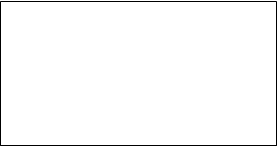                 _____________________________/______________________________/подпись руководителя транспортного предприятия (или лица, назначенного приказом руководителя транспортного предприятия)расшифровка подписи